`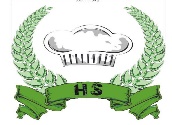 `CÔNG TY TNHH THƯƠNG MẠI VÀ CHẾ BIẾN
SUẤT ĂN HOA SỮACÔNG TY TNHH THƯƠNG MẠI VÀ CHẾ BIẾN
SUẤT ĂN HOA SỮACÔNG TY TNHH THƯƠNG MẠI VÀ CHẾ BIẾN
SUẤT ĂN HOA SỮATHỰC ĐƠN HỌC SINH – Q.LONG BIÊN
BỮA CHÍNH TRƯỜNG THCS THANH AM 
Tuần  34  – Năm học 2023 – 2024
(Từ ngày 06/05/2024  đến  10/05/2024 )THỰC ĐƠN HỌC SINH – Q.LONG BIÊN
BỮA CHÍNH TRƯỜNG THCS THANH AM 
Tuần  34  – Năm học 2023 – 2024
(Từ ngày 06/05/2024  đến  10/05/2024 )THỰC ĐƠN HỌC SINH – Q.LONG BIÊN
BỮA CHÍNH TRƯỜNG THCS THANH AM 
Tuần  34  – Năm học 2023 – 2024
(Từ ngày 06/05/2024  đến  10/05/2024 )THỰC ĐƠN HỌC SINH – Q.LONG BIÊN
BỮA CHÍNH TRƯỜNG THCS THANH AM 
Tuần  34  – Năm học 2023 – 2024
(Từ ngày 06/05/2024  đến  10/05/2024 )TTThứ 2
(06/05)Thứ 2
(06/05)Thứ 3
(07/05)Thứ 4
(08/05)Thứ 4
(08/05)Thứ 5
(09/05)Thứ 6
(10/05)1Thịt gà rim mắm  (140g)Thịt gà rim mắm  (140g)Thịt lợn rang hành (65g)Cá rô file chiên giòn (65g)Cá rô file chiên giòn (65g)Thịt lợn kho chả quế (90g)Cơm gà Hội An (140g - 150g)                                                                                                                                                                                                          2Chả nạc rim mắm (30g)Chả nạc rim mắm (30g)Xúc xích xào thập cẩm (10g – 40g)Trứng kho tiêu (1q)Trứng kho tiêu (1q)Đậu sốt cà chua (70g)Nộm rau củ (40g)3Củ quả xào (90g)Củ quả xào (90g)Cải bắp, cà rốt xào (90g)Khoai tây, cà rốt xào (80g)Khoai tây, cà rốt xào (80g)Rau muống luộc (90g)4Canh thịt nấu chua (10g – 2g)  Canh thịt nấu chua (10g – 2g)  Canh bí đỏ nấu thịt (20g)Canh mùng tơi nấu tôm (20g – 2g)Canh mùng tơi nấu tôm (20g – 2g)Canh  nấu chua (5g)5Cơm trắngCơm trắngCơm trắngCơm trắngCơm trắngCơm trắng                                                                                                                                                                                                                                                                                     ĐẠI DIỆN NHÀ TRƯỜNGĐẠI DIỆN CÔNG TY HOA SỮA
